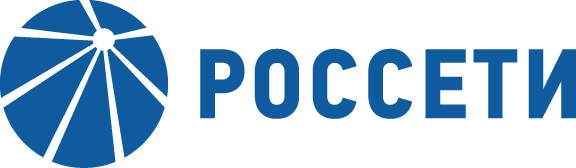 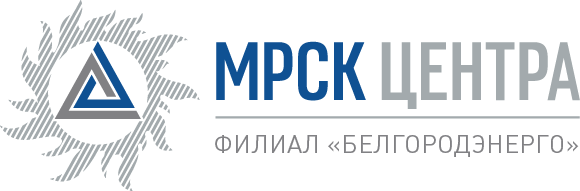 Уведомление №1об изменении условий извещения   Запроса котировок на право заключения Договора на поставку комплектующих СВТ для нужд ПАО МРСК Центра для нужд ПАО «МРСК Центра» (филиала «Белгородэнерго»),  (опубликовано на официальном сайте Российской Федерации для размещения информации о размещении заказов www.zakupki.gov.ru, на единой торговой площадке ПАО «Россети» www/msp.roseltorg.ru № 31908097250   от  15.07.2019 г., а так же на официальном сайте ПАО «МРСК Центра» www.mrsk-1.ru в разделе «Закупки»Организатор запроса предложений ПАО «МРСК Центра», расположенный по адресу: РФ, 308000, г. Белгород,  ул.Преображенская, д. 42, к.715, (контактное лицо: Михайличенко Татьяна Викторовна, контактный телефон (4722) 30-45-69), настоящим вносит изменения в извещение Запроса котировок на право заключения Договора на поставку комплектующих СВТ для нужд ПАО МРСК Центра для нужд ПАО «МРСК Центра» (филиала «Белгородэнерго»).Внести изменения   в порядок проведения процедуры и изложить в следующей редакции:-Заменить  Закупочную документацию ; Примечание:По отношению к исходной редакции извещения и закупочной документации Запроса котировок на право заключения Договора на поставку комплектующих СВТ для нужд ПАО МРСК Центра для нужд ПАО «МРСК Центра» (филиала «Белгородэнерго»), внесены следующие изменения:-Заменена закупочная документация.Председатель закупочной комиссии – Директор  филиалаПАО «МРСК Центра»-«Белгородэнерго»	         С.Н.Демидов